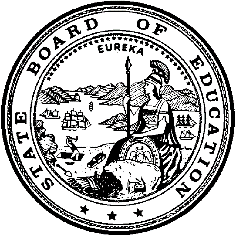 California Department of EducationExecutive OfficeSBE-005 (REV. 1/2018)General WaiverCalifornia State Board of Education
November 2022 Agenda
Item #W-01SubjectRequest by Los Angeles Unified School District to waive California Education Code Section 45134(c), in which no person shall be employed in a school employment while he or she is receiving a retirement allowance under any retirement system by reason of prior school employment, to allow a retired individual, Sharon Robinson, to continue to be employed as a staff assistant to a board member. Waiver Number9-6-2022Type of ActionAction, ConsentSummary of the Issue(s)The Los Angeles Unified School District (USD) is requesting a waiver of California Education Code (EC) Section 45134(c), to allow Sharon Robinson, a State Teachers’ Retirement System (STRS) retiree, to be employed as a staff assistant to a Board Member.Authority for WaiverEC Section 33050RecommendationApproval:  YesApproval with conditions:  NoDenial:  NoThe California Department of Education recommends the State Board of Education (SBE) approve the request by the Los Angeles USD to waive EC Section 45134(c) for the period from July 2, 2022, through June 29, 2024.Summary of Key IssuesAn employee may continue to receive a retirement allowance while collecting a salary for work in classified service if EC Section 45134(c) is waived. The Los Angeles USD is requesting a waiver to allow a retired individual, Sharon Robinson, to continue to be employed as a staff assistant to a member of the Los Angeles USD Board of Education. The Los Angeles USD Board of Education employs staff assistants and field representatives to assist individual board members in carrying out their duties. One member of the Los Angeles USD Board of Education has selected as an assistant, Ms. Robinson, who is receiving retirement allowances from the STRS. The Los Angeles USD incurs a savings in hiring the retiree over a non-retiree due to not having to pay employee health benefits as the retiree is already receiving health benefits. The district is requesting the waiver through the 2023–24 fiscal year.Demographic Information: The Los Angeles USD has a student population of 548,338, and is located in an urban area of Los Angeles County.Because this is a general waiver, if the SBE decides to deny the waiver, it must cite one of the seven reasons in EC 33051(a), available at http://leginfo.legislature.ca.gov/faces/codes_displaySection.xhtml?lawCode=EDC&sectionNum=33051.Summary of Previous State Board of Education Discussion and ActionThe SBE approved similar requests from the Los Angeles USD for this individual in March 2015 for the period from August 26, 2014, through June 30, 2016, in September 2019 for the period from July 2, 2016 through June 30, 2018 (retroactively), and the period July 2, 2018 through June 30, 2020, and in November 2020 for the period for August 1, 2020 through June 30, 2022. In addition, the SBE has approved previous requests from the Sanger USD to employ a STRS retiree as a classified bus driver.Fiscal Analysis (as appropriate)There is no statewide fiscal impact of this waiver approval. Attachment(s)Attachment 1:  Summary Table (1 page)Attachment 2:  Los Angeles USD General Waiver Request 9-6-2022 (3 pages). (Original waiver request is signed and on file in the Waiver Office.) Attachment 1: Summary TableCreated by California Department of Education
November 2022Attachment 2: California Department of Education WAIVER SUBMISSION - GeneralCD Code: 1964733Waiver Number: 9-6-2022Active Year: 2022Date In: 6/23/2022 3:00:46 PMLocal Education Agency: Los Angeles UnifiedAddress: 333 South Beaudry Ave.Los Angeles, CA 90017Start: 7/1/2022	End: 6/30/2024Waiver Renewal: YPrevious Waiver Number: 1-9-2020Previous SBE Approval Date: 11/5/2020Waiver Topic: Other WaiversEd Code Title: Employment - Retirement System Ed Code Section: 45134(c)Ed Code Authority: 33050Education Code or CCR to Waive: 45134(c): [No person shall be employed in a school employment while he or she is receiving a retirement allowance under any retirement system by reason or prior school employment]...Outcome Rationale: The Los Angeles Unified School District is requesting a waiver to allow a retired individual, Sharon Robinson, to continue to be employed as a staff assistant to a board member. The Board of Education employs staff assistants and field representatives to assist individual Board Members in carrying out their duties. Those assistants are selected by the respective Board Members. One member of the LAUSD Board of Education has selected as an assistant a person who is receiving retirement allowances from the State Teachers' Retirement System. The District incurs a savings in hiring the retiree over a non-retiree due to not having to pay employee health benefits as the retiree is already receiving health benefits. We are applying for a renewal due to prior approval of a similar waiver. Nonetheless, such a waiver may be unnecessary since Education Section 45112 states the following: "If the governing board of any school district employs staff assistants or field representatives to directly assist the governing board or individual governing board member in carrying out their policymaking duties, such assistants or representatives shall be members of the classified services, except that such assistants or representatives shall be exempt from all provisions of this code relating to obtaining a permanent status in any position in the district, and procedures pertaining to the recruitment, appointment, classification, and salary of members of the classified service." LAUSD is requesting a waiver renewal of EC section 45134(c) out of due diligence.Student Population: 575000City Type: UrbanPublic Hearing Date: 6/21/2022Public Hearing Advertised: District WebsiteLocal Board Approval Date: 6/21/2022Community Council Reviewed By: Highlands Council of PTAsCommunity Council Reviewed Date: 6/14/2022Community Council Objection: NCommunity Council Objection Explanation: Audit Penalty Yes or No: NCategorical Program Monitoring: NSubmitted by: Ms. Colleen  PagterPosition: Coordinator of Legislative AdvocacyE-mail: colleen.pagter@lausd.netTelephone: 213-241-8279Fax: Bargaining Unit Date: 06/10/2022Name: Associated Administrators of Los AngelesRepresentative: Nery PaizTitle: PresidentPhone: 213-484-2226Position: SupportComments: Bargaining Unit Date: 06/13/2022Name: United Teachers of Los AngelesRepresentative: Jeff GoodTitle: Executive DirectorPhone: 213-487-5560Position: SupportComments:California Education Code Section 45134(c)Waiver NumberDistrictPeriod of RequestBargaining Unit Representatives Consulted, Date and PositionPublic Hearing and Board DateAdvisory Committee Position9-6-2022Los Angeles Unified School DistrictRequested:
July 1, 2022, to June 30, 2024Recommended:
July 2, 2022, to June 29, 2024Associated Administrators of Los AngelesNery Paiz, PresidentJune 10, 2022SupportUnited Teachers of Los AngelesJeff Good, Executive DirectorJune 13, 2022SupportApproved:June 21, 2022Highlands Council of PTAsJune 14, 2022No objections